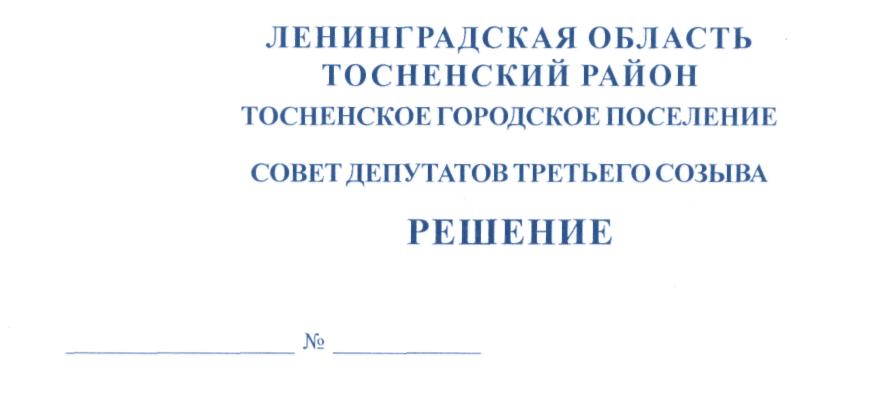        22.11.2018                         162О признании утратившим силу решения советадепутатов Тосненского городского поселенияТосненского района Ленинградской областиот 23.04.2014 № 237	В соответствии с Уставом Тосненского городского поселения Тосненского района Ленинградской области, принятым решением совета депутатов Тосненского городского поселения Тосненского района Ленинградской области 16.12.2015 № 57, с Федеральным законом от 06.10.2003 № 131 «Об общих принципах организации местного самоуправления в Российской Федерации», совет депутатов Тосненского городского поселения        Тосненского района Ленинградской областиРЕШИЛ:	1. Признать утратившим силу решение совета депутатов Тосненского городского поселения Тосненского района Ленинградской области от 23.04.2014 № 237 «Об утверждении размера платы за пользование жилым помещением (платы за наем) с 01.05.2014».	2. Настоящее решение вступает в силу в установленном порядке и распространяет свое действие на период с 01.01.2019.	3. Аппарату совета депутатов Тосненского городского поселения Тосненского     района Ленинградской области обеспечить официальное опубликование и обнародование данного решения в срок до 01.12.2018.Глава Тосненского городского поселения 					                А.Л. КанцеревБельская 3326211 гв